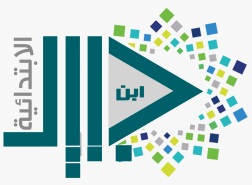 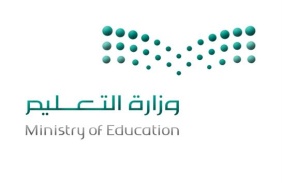 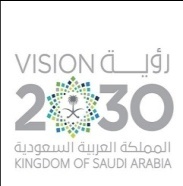 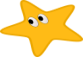 (نتمنى من الجميع الاحتفاظ بجميع الخطط في ملف واحد وإحضارها يومياً للمدرسة)اليومالمادةموضوع الدرسالواجبملاحظات المعلمالأحدلغتيكتاب التهيئة المجموعة الاولىالأحدقرآنسورة الفاتحة من 1 - 4الاثنينلغتيكتاب التهيئة المجموعة الاولىالاثنينقرآنسورة الفاتحة من 1 - 5الاثنينرياضياتالاثنينعلومالمخلوقات الحية الاثنينتوحيدما يجب على المسلم معرفتهالثلاثاءلغتيكتاب التهيئة المجموعة الثانيةالثلاثاءقرآنسورة الفاتحة من 1 - 6الثلاثاءرياضياتالأربعاءقرآنسورة الفاتحة من 1 - 7الأربعاءلغتيكتاب التهيئة المجموعة الثانية والثالثةالأربعاءفقهمحبة القرآن الكريم , الإستعادة والبسملةالخميسلغتيكتاب التهيئة المجموعة الثانية والثالثةالخميسرياضياتالخميسقرآنتقويم الفاتحةالخميسعلومالمخلوقات الحيةمستوى الطالبمواد يحتاج فيها الطالب إلى متابعةلغتيقرآنرياضياتعلومتوقيع المعلم نهاية الأسبوعملاحظات المعلممميزات نجم الأسبوع يتم تحديدها في وقت لاحقيتم تحديدها في وقت لاحقيتم تحديدها في وقت لاحقيتم تحديدها في وقت لاحق